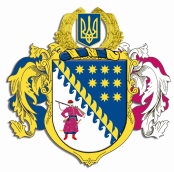 ДНІПРОПЕТРОВСЬКА ОБЛАСНА РАДАVII СКЛИКАННЯПостійна комісія обласної ради з питань комунальної власності, житлово-комунального господарства. Дніпро, пр. Олександра Поля, 2ПРОТОКОЛ № 49засідання постійної комісії обласної ради08 травня 2018 року10.00Присутні члени комісії: Смирнов А.О. (телеконференція), Томчук О.В.,   Погосян В.Е., Мельникова О.В., Туровська І.Л., Бутківський В.В., Кравченко П.О. (телеконференція), Романенко В.І. (телеконференція).Відсутні члени комісії: Юревич Т.А.У роботі комісії взяли участь:Безус В.О. − заступник голови обласної ради по виконавчому апарату - начальник управління житлово-комунального господарства та комунальної власності.Костіна Н.С. − начальник відділу кадрової роботи з комунальними підприємствами, закладами та установами.Виходов Є.А. – начальник відділу оренди нерухомого майна.Грива В.Л. – заступник директора департаменту житлово-комунального господарства та будівництва – начальник управління регіонального розвитку та будівництва Дніпропетровської облдержадміністрації.Головувала: Томчук О.В.Порядок денний:1. Про діяльність   КП „Дніпропетровський обласний центр поводження з відходами” ДОР.2. Про діяльність   КП „ Агенція з управління проектами” ДОР.3. Про оренду нерухомого майна, що є спільною власністю  територіальних    громад сіл, селищ, міст Дніпропетровської області.4. Питання діяльності окремих обласних комунальних підприємств та закладів, що належать до спільної власності територіальних громад сіл, селищ, міст Дніпропетровської області.5. Різне.СЛУХАЛИ 1. Про діяльність КП „Дніпропетровський обласний центр поводження з відходами” ДОР.Інформація: Борщ І.Ф.− директор КП „Дніпропетровський обласний центр поводження з відходами” ДОР.Виступили: Томчук О.В., Погосян В.Е., Туровська І.Л., Мельникова О.В.,Грива В. Л. – заступник директора департаменту житлово-комунального господарства та будівництва – начальник управління регіонального розвитку та будівництва ВИРІШИЛИ:Заслухавши директора КП „Дніпропетровський обласний центр поводження з відходами” ДОР, заступника директора департаменту житлово-комунального господарства та будівництва – начальника управління регіонального розвитку та будівництва Гриву В. Л.  та розглянувши звіт про    використання лише трьох компакторів з шести, які знаходяться на балансі комунального підприємства, комісія прийняла рішення: Звернутись до голови Дніпропетровської обласної ради з рекомендацією дати відповідні доручення, щодо створення комісії з представників профільних управлінь, представників постійної комісії з питань комунальної власності, житлово-комунального господарства (за згодою), постійної комісії з питань екології та енергозбереження ( за згодою), з метою вивчення питання ефективності використання майна, яке знаходиться на балансі КП „Дніпропетровський обласний центр поводження з відходами” ДОР. У випадку не ефективного використання майна надати на розгляд комісії рішення на підставі яких була проведена закупівля техніки (компакторів). Висновки за результатом перевірки надати комісії до 01.09.2018 року.Результати голосування:за 		          – 8проти		 – 0утримались 	 – 0усього 		 – 8  СЛУХАЛИ 2. Про діяльність   КП „ Агенція з управління проектами” ДОР.Виступили:  Томчук О.В., Погосян В.Е., Туровська І.Л., Мельникова О.В.ВИРІШИЛИ:Через не явку на засідання комісії представників КП ,,Агенція з управління проектами” ДОР, ГО ,,ЦСТ ,,ІНФО-ПРОСТІР” та не надання на розгляд комісії пакету документів, стосовно яких попередньо було направлене звернення до заступника голови обласної ради по виконавчому апарату - начальника управління житлово-комунального господарства та комунальної власності Безуса В.О., постійна комісія прийняла рішення:1. Доручити управлінню житлово-комунального господарства та комунальної власності надати повний пакет документів на підставі яких було прийнято рішення обласної ради „Про оренду нерухомого майна, що є спільною власністю територіальних громад сіл, селищ, міст Дніпропетровської області” № 332-12/VIІ від 16.03.2018р, а саме п.4:Передати ГО ,,ЦСТ ,,ІНФО-ПРОСТІР” в оренду нежитлову будівлю загальною площею 635,00 кв. м, розташовану за адресою:    просп. Олександра Поля, 2Д, м. Дніпро, що перебуває в господарському віданні КП ,,Агенція з управління проектами” ДОР”, сума базової орендної  плати за місяць – 37 800,00 грн. без ПДВ та надати зазначеній громадській організації за умови укладення договору оренди і підписання акта приймання-передачі згоду на здійснення капітального ремонту та реконструкції будівлі із проведенням невід’ємних поліпшень з метою розміщення громадської організації.2.  Перенести розгляд зазначеного питання на наступне засідання постійної комісії.Результати голосування: за 			– 7 проти		–  0утримались 	–  1усього 		–  8СЛУХАЛИ 3. Про оренду нерухомого майна, що є спільною власністю територіальних громад сіл, селищ, міст Дніпропетровської області.Інформація: Виходов Є.А. – начальник відділу оренди нерухомого майна.Виступили:  Томчук О.В., Погосян В.Е.,Бутківський В.В., Мельникова О.В.ВИРІШИЛИ:Розглянувши запропонований проект рішення, постійна комісія вирішила:1. Передати в оренду нерухоме майно, що є спільною власністю територіальних громад сіл, селищ, міст Дніпропетровської області та перебуває на балансі комунальних підприємств, установ, закладів, згідно з додатку 1 та  додатку 2.                                                      Додаток 1        	до рішення обласної радиП Е Р Е Л І К нерухомого майна, що є спільною власністю територіальних громад       сіл, селищ, міст Дніпропетровської області, перебуває на балансі комунальних підприємств, установ, закладів та передається в оренду                                                       Додаток 2        	до рішення обласної радиП Е Р Е Л І К нерухомого майна, що є спільною власністю територіальних громад       сіл, селищ, міст Дніпропетровської області, перебуває на балансі комунальних підприємств, установ, закладів та передається в оренду Результати голосування:                                                 за 		          – 5проти		 – 0                                                 утримались 	– 3  усього 		 – 82. Погодити п.2 проекту рішення, а саме:2. Внести до рішення обласної ради від 16 березня 2018 року  № 332-12/VII ,,Про оренду нерухомого майна, що є спільною власністю територіальних громад сіл, селищ, міст Дніпропетровської області”  такі зміни:	2.1. Замінити в пункті 34 додатка 1 до рішення цифри „66,00” на цифри „228,00”.	2.2. Замінити в пункті 50 додатка 1 до рішення слова „Дніпропетровська обласна рада (балансоутримувач – КЗ ,,Ново-московська центральна районна лікарня” ДОР”)” на слова „Дніпропетровська обласна рада (балансоутримувач – КЗ ,,Перещепинська районна лікарня №  ДОР”)”.	2.3. Замінити в пункті 53 додатка 1 до рішення цифри „197,53” на цифри „304,46”.Результати голосування:за 			– 0                                                 проти		          – 0 утримались 	 – 8усього 		– 8У зв’язку з відсутністю документів, які повинно було надати Управління житлово-комунального господарства та комунальної власності, перенести розгляд  питання на наступне засідання постійної комісії за умови надання повного пакету документів стосовно зазначених питань.Результати голосування:                                                 за 		          – 5проти		 – 0                                                 утримались 	– 3  усього 		 – 83. Погодити п.3 проекту рішення, а саме: 	3.Внести до рішення обласної ради від 11 жовтня 2017 року  № 257-10/VII ,,Про оренду нерухомого майна, що є спільною власністю територіальних громад сіл, селищ, міст Дніпропетровської області” такі зміни:3.1. Замінити в пункті 9 додатка 1 до рішення цифри „5862,24” на цифри „5962,50”.Результати голосування:                                                 за 		          – 5                                                 проти		          – 0                                                 утримались 	– 3  усього 		 – 8СЛУХАЛИ 4. Питання діяльності окремих обласних комунальних підприємств та закладів, що належать до спільної власності територіальних громад сіл, селищ, міст Дніпропетровської області.Інформація: Костіна Н.С. − начальник відділу кадрової роботи з комунальними підприємствами, закладами та установами.Виступили:  Погосян В.Е., Томчук О.В.ВИРІШИЛИ:Заслухавши інформацію начальника відділу кадрової роботи з комунальними підприємствами, закладами та установами постійна комісія вирішила:1. Перенести на наступне засідання постійної комісії розгляд п.1 запропонованого проекту рішення, а саме: Затвердити в новій редакції статути, що додаються:Дніпропетровського обласного комунального  підприємства ,,Спецавтобаза”;комунального підприємства Дніпропетровської обласної ради ,,Представництво Придніпров’я”;комунального підприємства ,,Цифровий документообіг” Дніпропетровської обласної ради”;комунального підприємства ,,Декоративні культури” Дніпропетровської обласної ради”;Доручити управлінню житлово-комунального господарства та комунальної власності надати протокол бюджетної комісії стосовно зазначеного питання та запросити на наступне засідання керівників вищезазначених підприємств.Результати голосування:                                                 за 		          – 6                                                 проти		          – 0                                                 утримались 	– 2  усього 		 –  82. Внести зміни до рішення обласної ради від 16 березня 2018 року № 330-12/VII ,,Питання діяльності окремих обласних комунальних підприємств та закладів, що належать до спільної власності територіальних громад сіл, селищ, міст Дніпропетровської області”, доповнивши пункт 18.3 словами ,,Магдич Світлана Юріївна (ідентифікаційний номер 2166813469) – член комісії.Результати голосування:                                                 за 		          – 5                                                 проти		          – 0                                                 утримались          – 3 усього 		 – 8Заступник голови комісії                                                  Томчук О.В.Секретар комісії                                                                  Погосян В.Е.№ з/пНазва підприємства, установи, закладу (орендодавця)Орен-дована площа,кв. мСумабазової орендної             платибезПДВ,грнАдресаорендованогомайнаОрендар1234561. Дніпропетровська обласна рада (балансоутриму-вач – КЗ ,,Дніпро-петровська клінічна психіатрична лікарня” ДОР”)213,001 грнна ріквул. Бехтерева, 1, м. ДніпроКЗ ,,Обласний клінічний центр медико-соціальноїекспертизи” ДОР”2.Дніпропетровська обласна рада (балансоутриму-вач – КЗ ,,Криво-різька міська лікарня №  ДОР”)895,601 грнна ріквул. Володимира Великого, 21, м. Кривий РігКЗ ,,Обласний клінічний центр медико-соціальноїекспертизи” ДОР”3.Дніпропетровська обласна рада (балансоутриму-вач – КП „Агро-проекттехбуд” ДОР”)32,901 грнна ріквул. Старокозацька, . ДніпроНаціональна комісія, що здійснює державне регулювання у сфері зв’язку та інформатизації4.Дніпропетровська обласна рада (балансоутриму-вач – КЗ ,,Павло-градська міська лікарня №   ДОР”)99,501 грнна ріквул. Дніпровська, . ПавлоградКЗ ,,Дніпро-петровське обласне бюро судово-медичної експертизи” ДОР”№ з/пНазва підприємства, установи, закладу (орендодавця)Орен-дована площа,кв. м / пог. м.Сумабазової орендної             платибезПДВ,грнАдресаорендованогомайнаОрендар1234561.КПК ,,Дніпро-вський акад.-мічний театр драми та комедії” ДОР”13,303 300,00просп. Дмитра Яворницького, 97,м. ДніпроПрАТ ,,ВФ УКРАЇНА ”2.КЗ ,,Нікопольська центральна районна лікарня” ДОР”18,9022 700,00вул. Першо-травнева, 58,м. НікопольФОП Компа-нієць Т.А.